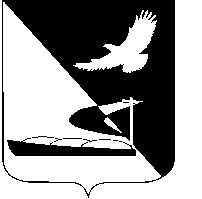 АДМИНИСТРАЦИЯ МУНИЦИПАЛЬНОГО ОБРАЗОВАНИЯ«АХТУБИНСКИЙ РАЙОН»ПОСТАНОВЛЕНИЕ04.12.2017     					                                    № 808О внесении изменений в Положение об оплате труда работников, занимающих должности, не отнесенные к должностям муниципальной службы, и осуществляющих техническое обеспечение деятельности органов местного самоуправления МО «Ахтубинский район», утвержденное постановлением администрации МО «Ахтубинский район» от 01.10.2015                № 1167В соответствии с Трудовым кодексом Российской Федерации, Федеральным законом от 06.10.2003 № 131-ФЗ «Об общих принципах организации местного самоуправления в Российской Федерации», Уставом МО «Ахтубинский район», администрация МО «Ахтубинский район»ПОСТАНОВЛЯЕТ:1. Внести изменения Положение об оплате труда работников, занимающих должности, не отнесенные к должностям муниципальной службы, и осуществляющих техническое обеспечение деятельности органов местного самоуправления МО «Ахтубинский район» (далее по тексту - Положение), утвержденное постановлением администрации                                  МО «Ахтубинский район» от 01.10.2015 № 1167:1.1. Пункт 8 Положения изложить в новой редакции:«8. При утверждении фондов оплаты труда органов местного самоуправления и органов администрации МО «Ахтубинский район», имеющих отдельную смету на содержание, сверх суммы средств, направляемых для выплаты должностных окладов работникам, предусматриваются следующие средства на выплату (в расчете на год):	1) ежемесячной надбавки за сложность, напряженность и высокие достижения в труде - в расчете на двенадцать месяцев;	2) ежемесячной надбавки за выслугу лет - в расчете на двенадцать месяцев;	3) премий по результатам работы - в размере 3 должностных окладов;4) материальной помощи - в размере 2 должностных окладов.».2. Отделу информатизации и компьютерного обслуживания администрации МО «Ахтубинский район» (Короткий В.В.) обеспечить размещение настоящего постановления в сети Интернет на официальном сайте администрации МО «Ахтубинский район» в разделе «Документы» подразделе «Документы Администрации» подразделе «Положения об оплате труда».3. Отделу контроля и обработки информации администрации                      МО «Ахтубинский район» (Свиридова Л.В.) представить информацию в газету «Ахтубинская правда» о размещении настоящего постановления в сети «Интернет» на официальном сайте администрации МО «Ахтубинский район» в разделе «Документы» подразделе «Документы Администрации» подразделе «Положения об оплате труда».Глава муниципального  образования                                               В.А. Ведищев